FUND UNITS ORDER FORM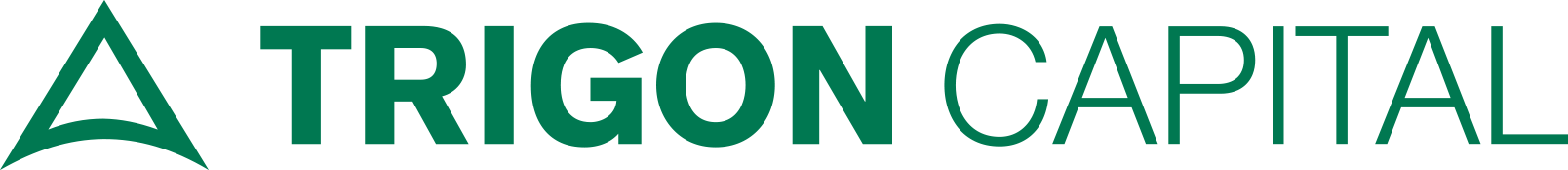 FUND UNITS ORDER FORMFUND UNITS ORDER FORMFUND UNITS ORDER FORMFUND UNITS ORDER FORMFUND UNITS ORDER FORMFUND UNITS ORDER FORMFUND UNITS ORDER FORMFUND UNITS ORDER FORMFUND UNITS ORDER FORMFUND UNITS ORDER FORMFUND UNITS ORDER FORMPlease print or fill in with block lettersPlease print or fill in with block lettersPlease print or fill in with block lettersPlease print or fill in with block lettersPlease print or fill in with block lettersPlease print or fill in with block lettersPlease print or fill in with block lettersPlease print or fill in with block lettersPlease print or fill in with block lettersPlease print or fill in with block lettersPlease print or fill in with block lettersPlease print or fill in with block lettersACCOUNT HOLDER DATAACCOUNT HOLDER DATAACCOUNT HOLDER DATAAccount Holder’s name: Account Holder’s name: Account Holder’s name: Account Holder’s name: Account Holder’s name: Account Holder’s name: Account Holder’s name: Account Holder’s name: Account Holder’s name: Account Holder’s name: Account Holder’s name: Account Holder’s name: Investor’s name (if different from the Account Holder’s name): Investor’s name (if different from the Account Holder’s name): Investor’s name (if different from the Account Holder’s name): Investor’s name (if different from the Account Holder’s name): Investor’s name (if different from the Account Holder’s name): Investor’s name (if different from the Account Holder’s name): Investor’s name (if different from the Account Holder’s name): Investor’s name (if different from the Account Holder’s name): Investor’s name (if different from the Account Holder’s name): Investor’s name (if different from the Account Holder’s name): Investor’s name (if different from the Account Holder’s name): Investor’s name (if different from the Account Holder’s name): Registration code/ ID code:                                          Address: Registration code/ ID code:                                          Address: Registration code/ ID code:                                          Address: Registration code/ ID code:                                          Address: Registration code/ ID code:                                          Address: Registration code/ ID code:                                          Address: Registration code/ ID code:                                          Address: Registration code/ ID code:                                          Address: Registration code/ ID code:                                          Address: Registration code/ ID code:                                          Address: Registration code/ ID code:                                          Address: Registration code/ ID code:                                          Address: Contact person/Authorized representative:Contact person/Authorized representative:Contact person/Authorized representative:Contact person/Authorized representative:Contact person/Authorized representative:Contact person/Authorized representative:Contact person/Authorized representative:Contact person/Authorized representative:Contact person/Authorized representative:Contact person/Authorized representative:Contact person/Authorized representative:Contact person/Authorized representative:Tel:                                                     Fax:                                                     e-mail:Tel:                                                     Fax:                                                     e-mail:Tel:                                                     Fax:                                                     e-mail:Tel:                                                     Fax:                                                     e-mail:Tel:                                                     Fax:                                                     e-mail:Tel:                                                     Fax:                                                     e-mail:Tel:                                                     Fax:                                                     e-mail:Tel:                                                     Fax:                                                     e-mail:Tel:                                                     Fax:                                                     e-mail:Tel:                                                     Fax:                                                     e-mail:Tel:                                                     Fax:                                                     e-mail:Tel:                                                     Fax:                                                     e-mail:Source of funds:  Dividends/Profits from Company;  Personal Savings; Salary;  Inheritance/Gift;  Commission;  Investments; Remuneration;  Other (please specify): Expected annual transaction amount (EUR): Source of funds:  Dividends/Profits from Company;  Personal Savings; Salary;  Inheritance/Gift;  Commission;  Investments; Remuneration;  Other (please specify): Expected annual transaction amount (EUR): Source of funds:  Dividends/Profits from Company;  Personal Savings; Salary;  Inheritance/Gift;  Commission;  Investments; Remuneration;  Other (please specify): Expected annual transaction amount (EUR): Source of funds:  Dividends/Profits from Company;  Personal Savings; Salary;  Inheritance/Gift;  Commission;  Investments; Remuneration;  Other (please specify): Expected annual transaction amount (EUR): Source of funds:  Dividends/Profits from Company;  Personal Savings; Salary;  Inheritance/Gift;  Commission;  Investments; Remuneration;  Other (please specify): Expected annual transaction amount (EUR): Source of funds:  Dividends/Profits from Company;  Personal Savings; Salary;  Inheritance/Gift;  Commission;  Investments; Remuneration;  Other (please specify): Expected annual transaction amount (EUR): Source of funds:  Dividends/Profits from Company;  Personal Savings; Salary;  Inheritance/Gift;  Commission;  Investments; Remuneration;  Other (please specify): Expected annual transaction amount (EUR): Source of funds:  Dividends/Profits from Company;  Personal Savings; Salary;  Inheritance/Gift;  Commission;  Investments; Remuneration;  Other (please specify): Expected annual transaction amount (EUR): Source of funds:  Dividends/Profits from Company;  Personal Savings; Salary;  Inheritance/Gift;  Commission;  Investments; Remuneration;  Other (please specify): Expected annual transaction amount (EUR): Source of funds:  Dividends/Profits from Company;  Personal Savings; Salary;  Inheritance/Gift;  Commission;  Investments; Remuneration;  Other (please specify): Expected annual transaction amount (EUR): Source of funds:  Dividends/Profits from Company;  Personal Savings; Salary;  Inheritance/Gift;  Commission;  Investments; Remuneration;  Other (please specify): Expected annual transaction amount (EUR): Source of funds:  Dividends/Profits from Company;  Personal Savings; Salary;  Inheritance/Gift;  Commission;  Investments; Remuneration;  Other (please specify): Expected annual transaction amount (EUR): BANKING DETAILSBANKING DETAILSName of Investor’s Bank:                                                                                                     Bank’s Swift code: Name of Investor’s Bank:                                                                                                     Bank’s Swift code: Name of Investor’s Bank:                                                                                                     Bank’s Swift code: Name of Investor’s Bank:                                                                                                     Bank’s Swift code: Name of Investor’s Bank:                                                                                                     Bank’s Swift code: Name of Investor’s Bank:                                                                                                     Bank’s Swift code: Name of Investor’s Bank:                                                                                                     Bank’s Swift code: Name of Investor’s Bank:                                                                                                     Bank’s Swift code: Name of Investor’s Bank:                                                                                                     Bank’s Swift code: Name of Investor’s Bank:                                                                                                     Bank’s Swift code: Name of Investor’s Bank:                                                                                                     Bank’s Swift code: Name of Investor’s Bank:                                                                                                     Bank’s Swift code: Account no:                                                                         Account details with the Registry (Swedbank) :Account no:                                                                         Account details with the Registry (Swedbank) :Account no:                                                                         Account details with the Registry (Swedbank) :Account no:                                                                         Account details with the Registry (Swedbank) :Account no:                                                                         Account details with the Registry (Swedbank) :Account no:                                                                         Account details with the Registry (Swedbank) :Account no:                                                                         Account details with the Registry (Swedbank) :Account no:                                                                         Account details with the Registry (Swedbank) :Account no:                                                                         Account details with the Registry (Swedbank) :Account no:                                                                         Account details with the Registry (Swedbank) :Account no:                                                                         Account details with the Registry (Swedbank) :Account no:                                                                         Account details with the Registry (Swedbank) :INVESTMENT SELECTIONINVESTMENT SELECTIONINVESTMENT SELECTIONType of transaction:Type of transaction:Type of transaction:Type of transaction:Type of transaction: Subscription (in EUR/USD) Subscription (in EUR/USD) Subscription (in EUR/USD) Subscription (in EUR/USD) Redemption (in Units) Redemption (in Units) Redemption (in Units)Fund NameISINISINISINCurrencyCurrencyAmountAmountAmountAmountUnitsUnitsTrigon Baltic Fund, Unit BEE3600083523EE3600083523EE3600083523EUREURTrigon Baltic Fund, Unit CEE3600102356EE3600102356EE3600102356EUREURTrigon Russia Top Picks Fund, Unit AEE3600080297EE3600080297EE3600080297EUREURTrigon Russia Top Picks Fund, Unit CEE3600102380EE3600102380EE3600102380EUREURTrigon Russia Top Picks Fund, Unit DEE3600109336EE3600109336EE3600109336EUREURDECLARATION DECLARATION I, the undersigned, hereby: (1) confirm the correctness and completeness of the information provided above; (2) confirm that I have studied the Fund Rules and Prospectuses of the Fund(s) and agree with the contents of these documents; (3) acknowledge special risks attaching to the fund(s);  (4) confirm having full authority and legal capacity to purchase, sell and switch shares of the Fund(s); (5) acknowledge the time requirements  for submission of information via fax and action upon the information; (6) acknowledge that order will be refused if filling of the form is incomplete; (7) confirm that any fund units for which redemption order is submitted belong to the Investor under the right of ownership and the fund units are free of any rights of any third persons and there are no disputes or proceedings with respect to the fund units.I, the undersigned, hereby: (1) confirm the correctness and completeness of the information provided above; (2) confirm that I have studied the Fund Rules and Prospectuses of the Fund(s) and agree with the contents of these documents; (3) acknowledge special risks attaching to the fund(s);  (4) confirm having full authority and legal capacity to purchase, sell and switch shares of the Fund(s); (5) acknowledge the time requirements  for submission of information via fax and action upon the information; (6) acknowledge that order will be refused if filling of the form is incomplete; (7) confirm that any fund units for which redemption order is submitted belong to the Investor under the right of ownership and the fund units are free of any rights of any third persons and there are no disputes or proceedings with respect to the fund units.I, the undersigned, hereby: (1) confirm the correctness and completeness of the information provided above; (2) confirm that I have studied the Fund Rules and Prospectuses of the Fund(s) and agree with the contents of these documents; (3) acknowledge special risks attaching to the fund(s);  (4) confirm having full authority and legal capacity to purchase, sell and switch shares of the Fund(s); (5) acknowledge the time requirements  for submission of information via fax and action upon the information; (6) acknowledge that order will be refused if filling of the form is incomplete; (7) confirm that any fund units for which redemption order is submitted belong to the Investor under the right of ownership and the fund units are free of any rights of any third persons and there are no disputes or proceedings with respect to the fund units.I, the undersigned, hereby: (1) confirm the correctness and completeness of the information provided above; (2) confirm that I have studied the Fund Rules and Prospectuses of the Fund(s) and agree with the contents of these documents; (3) acknowledge special risks attaching to the fund(s);  (4) confirm having full authority and legal capacity to purchase, sell and switch shares of the Fund(s); (5) acknowledge the time requirements  for submission of information via fax and action upon the information; (6) acknowledge that order will be refused if filling of the form is incomplete; (7) confirm that any fund units for which redemption order is submitted belong to the Investor under the right of ownership and the fund units are free of any rights of any third persons and there are no disputes or proceedings with respect to the fund units.I, the undersigned, hereby: (1) confirm the correctness and completeness of the information provided above; (2) confirm that I have studied the Fund Rules and Prospectuses of the Fund(s) and agree with the contents of these documents; (3) acknowledge special risks attaching to the fund(s);  (4) confirm having full authority and legal capacity to purchase, sell and switch shares of the Fund(s); (5) acknowledge the time requirements  for submission of information via fax and action upon the information; (6) acknowledge that order will be refused if filling of the form is incomplete; (7) confirm that any fund units for which redemption order is submitted belong to the Investor under the right of ownership and the fund units are free of any rights of any third persons and there are no disputes or proceedings with respect to the fund units.I, the undersigned, hereby: (1) confirm the correctness and completeness of the information provided above; (2) confirm that I have studied the Fund Rules and Prospectuses of the Fund(s) and agree with the contents of these documents; (3) acknowledge special risks attaching to the fund(s);  (4) confirm having full authority and legal capacity to purchase, sell and switch shares of the Fund(s); (5) acknowledge the time requirements  for submission of information via fax and action upon the information; (6) acknowledge that order will be refused if filling of the form is incomplete; (7) confirm that any fund units for which redemption order is submitted belong to the Investor under the right of ownership and the fund units are free of any rights of any third persons and there are no disputes or proceedings with respect to the fund units.I, the undersigned, hereby: (1) confirm the correctness and completeness of the information provided above; (2) confirm that I have studied the Fund Rules and Prospectuses of the Fund(s) and agree with the contents of these documents; (3) acknowledge special risks attaching to the fund(s);  (4) confirm having full authority and legal capacity to purchase, sell and switch shares of the Fund(s); (5) acknowledge the time requirements  for submission of information via fax and action upon the information; (6) acknowledge that order will be refused if filling of the form is incomplete; (7) confirm that any fund units for which redemption order is submitted belong to the Investor under the right of ownership and the fund units are free of any rights of any third persons and there are no disputes or proceedings with respect to the fund units.I, the undersigned, hereby: (1) confirm the correctness and completeness of the information provided above; (2) confirm that I have studied the Fund Rules and Prospectuses of the Fund(s) and agree with the contents of these documents; (3) acknowledge special risks attaching to the fund(s);  (4) confirm having full authority and legal capacity to purchase, sell and switch shares of the Fund(s); (5) acknowledge the time requirements  for submission of information via fax and action upon the information; (6) acknowledge that order will be refused if filling of the form is incomplete; (7) confirm that any fund units for which redemption order is submitted belong to the Investor under the right of ownership and the fund units are free of any rights of any third persons and there are no disputes or proceedings with respect to the fund units.I, the undersigned, hereby: (1) confirm the correctness and completeness of the information provided above; (2) confirm that I have studied the Fund Rules and Prospectuses of the Fund(s) and agree with the contents of these documents; (3) acknowledge special risks attaching to the fund(s);  (4) confirm having full authority and legal capacity to purchase, sell and switch shares of the Fund(s); (5) acknowledge the time requirements  for submission of information via fax and action upon the information; (6) acknowledge that order will be refused if filling of the form is incomplete; (7) confirm that any fund units for which redemption order is submitted belong to the Investor under the right of ownership and the fund units are free of any rights of any third persons and there are no disputes or proceedings with respect to the fund units.I, the undersigned, hereby: (1) confirm the correctness and completeness of the information provided above; (2) confirm that I have studied the Fund Rules and Prospectuses of the Fund(s) and agree with the contents of these documents; (3) acknowledge special risks attaching to the fund(s);  (4) confirm having full authority and legal capacity to purchase, sell and switch shares of the Fund(s); (5) acknowledge the time requirements  for submission of information via fax and action upon the information; (6) acknowledge that order will be refused if filling of the form is incomplete; (7) confirm that any fund units for which redemption order is submitted belong to the Investor under the right of ownership and the fund units are free of any rights of any third persons and there are no disputes or proceedings with respect to the fund units.I, the undersigned, hereby: (1) confirm the correctness and completeness of the information provided above; (2) confirm that I have studied the Fund Rules and Prospectuses of the Fund(s) and agree with the contents of these documents; (3) acknowledge special risks attaching to the fund(s);  (4) confirm having full authority and legal capacity to purchase, sell and switch shares of the Fund(s); (5) acknowledge the time requirements  for submission of information via fax and action upon the information; (6) acknowledge that order will be refused if filling of the form is incomplete; (7) confirm that any fund units for which redemption order is submitted belong to the Investor under the right of ownership and the fund units are free of any rights of any third persons and there are no disputes or proceedings with respect to the fund units.I, the undersigned, hereby: (1) confirm the correctness and completeness of the information provided above; (2) confirm that I have studied the Fund Rules and Prospectuses of the Fund(s) and agree with the contents of these documents; (3) acknowledge special risks attaching to the fund(s);  (4) confirm having full authority and legal capacity to purchase, sell and switch shares of the Fund(s); (5) acknowledge the time requirements  for submission of information via fax and action upon the information; (6) acknowledge that order will be refused if filling of the form is incomplete; (7) confirm that any fund units for which redemption order is submitted belong to the Investor under the right of ownership and the fund units are free of any rights of any third persons and there are no disputes or proceedings with respect to the fund units.Authorized signature: Authorized signature:           Date:        /      / 2017          Date:        /      / 2017          Date:        /      / 2017          Date:        /      / 2017BANK ACCOUNTS OF THE FUNDSBANK ACCOUNTS OF THE FUNDSBANK ACCOUNTS OF THE FUNDSBANK ACCOUNTS OF THE FUNDSBANK ACCOUNTS OF THE FUNDSBANK ACCOUNTS OF THE FUNDSBANK ACCOUNTS OF THE FUNDSIf you instruct a delivery-versus-payment (DVP) or free-of-payment (FOP) instruction through your custodian bank then please wait for our further instructions for your transaction. If you have opened an account in the Registry (Swedbank) then please transfer the subscription amount in EUR to the respective Fund’s account: If you instruct a delivery-versus-payment (DVP) or free-of-payment (FOP) instruction through your custodian bank then please wait for our further instructions for your transaction. If you have opened an account in the Registry (Swedbank) then please transfer the subscription amount in EUR to the respective Fund’s account: If you instruct a delivery-versus-payment (DVP) or free-of-payment (FOP) instruction through your custodian bank then please wait for our further instructions for your transaction. If you have opened an account in the Registry (Swedbank) then please transfer the subscription amount in EUR to the respective Fund’s account: If you instruct a delivery-versus-payment (DVP) or free-of-payment (FOP) instruction through your custodian bank then please wait for our further instructions for your transaction. If you have opened an account in the Registry (Swedbank) then please transfer the subscription amount in EUR to the respective Fund’s account: If you instruct a delivery-versus-payment (DVP) or free-of-payment (FOP) instruction through your custodian bank then please wait for our further instructions for your transaction. If you have opened an account in the Registry (Swedbank) then please transfer the subscription amount in EUR to the respective Fund’s account: If you instruct a delivery-versus-payment (DVP) or free-of-payment (FOP) instruction through your custodian bank then please wait for our further instructions for your transaction. If you have opened an account in the Registry (Swedbank) then please transfer the subscription amount in EUR to the respective Fund’s account: If you instruct a delivery-versus-payment (DVP) or free-of-payment (FOP) instruction through your custodian bank then please wait for our further instructions for your transaction. If you have opened an account in the Registry (Swedbank) then please transfer the subscription amount in EUR to the respective Fund’s account: If you instruct a delivery-versus-payment (DVP) or free-of-payment (FOP) instruction through your custodian bank then please wait for our further instructions for your transaction. If you have opened an account in the Registry (Swedbank) then please transfer the subscription amount in EUR to the respective Fund’s account: If you instruct a delivery-versus-payment (DVP) or free-of-payment (FOP) instruction through your custodian bank then please wait for our further instructions for your transaction. If you have opened an account in the Registry (Swedbank) then please transfer the subscription amount in EUR to the respective Fund’s account: If you instruct a delivery-versus-payment (DVP) or free-of-payment (FOP) instruction through your custodian bank then please wait for our further instructions for your transaction. If you have opened an account in the Registry (Swedbank) then please transfer the subscription amount in EUR to the respective Fund’s account: If you instruct a delivery-versus-payment (DVP) or free-of-payment (FOP) instruction through your custodian bank then please wait for our further instructions for your transaction. If you have opened an account in the Registry (Swedbank) then please transfer the subscription amount in EUR to the respective Fund’s account: If you instruct a delivery-versus-payment (DVP) or free-of-payment (FOP) instruction through your custodian bank then please wait for our further instructions for your transaction. If you have opened an account in the Registry (Swedbank) then please transfer the subscription amount in EUR to the respective Fund’s account: TRIGON NEW EUROPE FUND		TRIGON RUSSIA TOP PICKS FUND                             TRIGON BALTIC FUNDTRIGON NEW EUROPE FUND		TRIGON RUSSIA TOP PICKS FUND                             TRIGON BALTIC FUNDTRIGON NEW EUROPE FUND		TRIGON RUSSIA TOP PICKS FUND                             TRIGON BALTIC FUNDTRIGON NEW EUROPE FUND		TRIGON RUSSIA TOP PICKS FUND                             TRIGON BALTIC FUNDTRIGON NEW EUROPE FUND		TRIGON RUSSIA TOP PICKS FUND                             TRIGON BALTIC FUNDTRIGON NEW EUROPE FUND		TRIGON RUSSIA TOP PICKS FUND                             TRIGON BALTIC FUNDTRIGON NEW EUROPE FUND		TRIGON RUSSIA TOP PICKS FUND                             TRIGON BALTIC FUNDTRIGON NEW EUROPE FUND		TRIGON RUSSIA TOP PICKS FUND                             TRIGON BALTIC FUNDTRIGON NEW EUROPE FUND		TRIGON RUSSIA TOP PICKS FUND                             TRIGON BALTIC FUNDTRIGON NEW EUROPE FUND		TRIGON RUSSIA TOP PICKS FUND                             TRIGON BALTIC FUNDTRIGON NEW EUROPE FUND		TRIGON RUSSIA TOP PICKS FUND                             TRIGON BALTIC FUNDTRIGON NEW EUROPE FUND		TRIGON RUSSIA TOP PICKS FUND                             TRIGON BALTIC FUNDBank: SWEDBANK			Bank: SWEDBANK                                                         Bank: SWEDBANKBank: SWEDBANK			Bank: SWEDBANK                                                         Bank: SWEDBANKBank: SWEDBANK			Bank: SWEDBANK                                                         Bank: SWEDBANKBank: SWEDBANK			Bank: SWEDBANK                                                         Bank: SWEDBANKBank: SWEDBANK			Bank: SWEDBANK                                                         Bank: SWEDBANKBank: SWEDBANK			Bank: SWEDBANK                                                         Bank: SWEDBANKBank: SWEDBANK			Bank: SWEDBANK                                                         Bank: SWEDBANKBank: SWEDBANK			Bank: SWEDBANK                                                         Bank: SWEDBANKBank: SWEDBANK			Bank: SWEDBANK                                                         Bank: SWEDBANKBank: SWEDBANK			Bank: SWEDBANK                                                         Bank: SWEDBANKBank: SWEDBANK			Bank: SWEDBANK                                                         Bank: SWEDBANKBank: SWEDBANK			Bank: SWEDBANK                                                         Bank: SWEDBANKSWIFT code: HABAEE2X			SWIFT code: HABAEE2X                                               SWIFT code: HABAEE2XSWIFT code: HABAEE2X			SWIFT code: HABAEE2X                                               SWIFT code: HABAEE2XSWIFT code: HABAEE2X			SWIFT code: HABAEE2X                                               SWIFT code: HABAEE2XSWIFT code: HABAEE2X			SWIFT code: HABAEE2X                                               SWIFT code: HABAEE2XSWIFT code: HABAEE2X			SWIFT code: HABAEE2X                                               SWIFT code: HABAEE2XSWIFT code: HABAEE2X			SWIFT code: HABAEE2X                                               SWIFT code: HABAEE2XSWIFT code: HABAEE2X			SWIFT code: HABAEE2X                                               SWIFT code: HABAEE2XSWIFT code: HABAEE2X			SWIFT code: HABAEE2X                                               SWIFT code: HABAEE2XSWIFT code: HABAEE2X			SWIFT code: HABAEE2X                                               SWIFT code: HABAEE2XSWIFT code: HABAEE2X			SWIFT code: HABAEE2X                                               SWIFT code: HABAEE2XSWIFT code: HABAEE2X			SWIFT code: HABAEE2X                                               SWIFT code: HABAEE2XSWIFT code: HABAEE2X			SWIFT code: HABAEE2X                                               SWIFT code: HABAEE2XIBAN: EE60 2200 2210 6154 4889		IBAN: EE76 2200 2210 6154 4698                             IBAN: EE39 2200 2210 6154 4782IBAN: EE60 2200 2210 6154 4889		IBAN: EE76 2200 2210 6154 4698                             IBAN: EE39 2200 2210 6154 4782IBAN: EE60 2200 2210 6154 4889		IBAN: EE76 2200 2210 6154 4698                             IBAN: EE39 2200 2210 6154 4782IBAN: EE60 2200 2210 6154 4889		IBAN: EE76 2200 2210 6154 4698                             IBAN: EE39 2200 2210 6154 4782IBAN: EE60 2200 2210 6154 4889		IBAN: EE76 2200 2210 6154 4698                             IBAN: EE39 2200 2210 6154 4782IBAN: EE60 2200 2210 6154 4889		IBAN: EE76 2200 2210 6154 4698                             IBAN: EE39 2200 2210 6154 4782IBAN: EE60 2200 2210 6154 4889		IBAN: EE76 2200 2210 6154 4698                             IBAN: EE39 2200 2210 6154 4782IBAN: EE60 2200 2210 6154 4889		IBAN: EE76 2200 2210 6154 4698                             IBAN: EE39 2200 2210 6154 4782IBAN: EE60 2200 2210 6154 4889		IBAN: EE76 2200 2210 6154 4698                             IBAN: EE39 2200 2210 6154 4782IBAN: EE60 2200 2210 6154 4889		IBAN: EE76 2200 2210 6154 4698                             IBAN: EE39 2200 2210 6154 4782IBAN: EE60 2200 2210 6154 4889		IBAN: EE76 2200 2210 6154 4698                             IBAN: EE39 2200 2210 6154 4782IBAN: EE60 2200 2210 6154 4889		IBAN: EE76 2200 2210 6154 4698                             IBAN: EE39 2200 2210 6154 4782FUND MANAGER:AS Trigon Asset ManagementPärnu mnt 18, Tallinn 10141, EstoniaContact tel: +372 667 9200 e-mail: backoffice@trigoncapital.comFUND MANAGER:AS Trigon Asset ManagementPärnu mnt 18, Tallinn 10141, EstoniaContact tel: +372 667 9200 e-mail: backoffice@trigoncapital.comFUND MANAGER:AS Trigon Asset ManagementPärnu mnt 18, Tallinn 10141, EstoniaContact tel: +372 667 9200 e-mail: backoffice@trigoncapital.comFUND MANAGER:AS Trigon Asset ManagementPärnu mnt 18, Tallinn 10141, EstoniaContact tel: +372 667 9200 e-mail: backoffice@trigoncapital.comFUND MANAGER:AS Trigon Asset ManagementPärnu mnt 18, Tallinn 10141, EstoniaContact tel: +372 667 9200 e-mail: backoffice@trigoncapital.comFUND MANAGER:AS Trigon Asset ManagementPärnu mnt 18, Tallinn 10141, EstoniaContact tel: +372 667 9200 e-mail: backoffice@trigoncapital.comFUND MANAGER:AS Trigon Asset ManagementPärnu mnt 18, Tallinn 10141, EstoniaContact tel: +372 667 9200 e-mail: backoffice@trigoncapital.comFUND MANAGER:AS Trigon Asset ManagementPärnu mnt 18, Tallinn 10141, EstoniaContact tel: +372 667 9200 e-mail: backoffice@trigoncapital.comFUND MANAGER:AS Trigon Asset ManagementPärnu mnt 18, Tallinn 10141, EstoniaContact tel: +372 667 9200 e-mail: backoffice@trigoncapital.comFUND MANAGER:AS Trigon Asset ManagementPärnu mnt 18, Tallinn 10141, EstoniaContact tel: +372 667 9200 e-mail: backoffice@trigoncapital.comFUND MANAGER:AS Trigon Asset ManagementPärnu mnt 18, Tallinn 10141, EstoniaContact tel: +372 667 9200 e-mail: backoffice@trigoncapital.comFUND MANAGER:AS Trigon Asset ManagementPärnu mnt 18, Tallinn 10141, EstoniaContact tel: +372 667 9200 e-mail: backoffice@trigoncapital.comPLEASE SEND COMPLETED FORM TO OUR TRANSFER AGENT: 				    By fax +372 613 1822 Attn: TA 						   Or send signed and scanned form by e-mail to: ta@swedbank.eeContact tel: +372 888 1856PLEASE SEND COMPLETED FORM TO OUR TRANSFER AGENT: 				    By fax +372 613 1822 Attn: TA 						   Or send signed and scanned form by e-mail to: ta@swedbank.eeContact tel: +372 888 1856PLEASE SEND COMPLETED FORM TO OUR TRANSFER AGENT: 				    By fax +372 613 1822 Attn: TA 						   Or send signed and scanned form by e-mail to: ta@swedbank.eeContact tel: +372 888 1856PLEASE SEND COMPLETED FORM TO OUR TRANSFER AGENT: 				    By fax +372 613 1822 Attn: TA 						   Or send signed and scanned form by e-mail to: ta@swedbank.eeContact tel: +372 888 1856PLEASE SEND COMPLETED FORM TO OUR TRANSFER AGENT: 				    By fax +372 613 1822 Attn: TA 						   Or send signed and scanned form by e-mail to: ta@swedbank.eeContact tel: +372 888 1856PLEASE SEND COMPLETED FORM TO OUR TRANSFER AGENT: 				    By fax +372 613 1822 Attn: TA 						   Or send signed and scanned form by e-mail to: ta@swedbank.eeContact tel: +372 888 1856PLEASE SEND COMPLETED FORM TO OUR TRANSFER AGENT: 				    By fax +372 613 1822 Attn: TA 						   Or send signed and scanned form by e-mail to: ta@swedbank.eeContact tel: +372 888 1856PLEASE SEND COMPLETED FORM TO OUR TRANSFER AGENT: 				    By fax +372 613 1822 Attn: TA 						   Or send signed and scanned form by e-mail to: ta@swedbank.eeContact tel: +372 888 1856PLEASE SEND COMPLETED FORM TO OUR TRANSFER AGENT: 				    By fax +372 613 1822 Attn: TA 						   Or send signed and scanned form by e-mail to: ta@swedbank.eeContact tel: +372 888 1856PLEASE SEND COMPLETED FORM TO OUR TRANSFER AGENT: 				    By fax +372 613 1822 Attn: TA 						   Or send signed and scanned form by e-mail to: ta@swedbank.eeContact tel: +372 888 1856PLEASE SEND COMPLETED FORM TO OUR TRANSFER AGENT: 				    By fax +372 613 1822 Attn: TA 						   Or send signed and scanned form by e-mail to: ta@swedbank.eeContact tel: +372 888 1856PLEASE SEND COMPLETED FORM TO OUR TRANSFER AGENT: 				    By fax +372 613 1822 Attn: TA 						   Or send signed and scanned form by e-mail to: ta@swedbank.eeContact tel: +372 888 1856